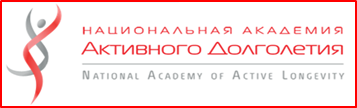 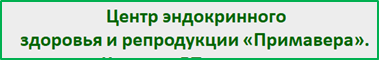 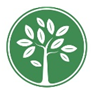 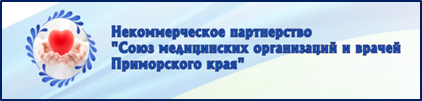 Стоимость одного мастер-класса 4 000 руб.При регистрации на 2 мастер класса стоимость 7 500 руб.Регистрация на мастер-классы по телефону:    + 7(916) 432-66-73 – Любовь Григорьевна.Вход свободный. Регистрация на сайтах МЦ «Примавера» и НП СМОВ по ссылкам:   https://doctor-nmp-pk.ru/2022/08/21/ и   https://primavera.com.ru/современные-достижения-медицины/                                                                                    Мероприятие подано на аккредитацию на баллы НМО.Программа конференции«Современные достижения медицины Здорового Долголетия»Пятница, 16 сентября 2022 г.Конференц зал отеля «Экватор»Научно-практический семинар (Скальный А.В.).Мастер класс (Куликов В.П.).Программа конференции«Современные достижения медицины Здорового Долголетия»Пятница, 16 сентября 2022 г.Конференц зал отеля «Экватор»Научно-практический семинар (Скальный А.В.).Мастер класс (Куликов В.П.).Программа конференции«Современные достижения медицины Здорового Долголетия»Пятница, 16 сентября 2022 г.Конференц зал отеля «Экватор»Научно-практический семинар (Скальный А.В.).Мастер класс (Куликов В.П.).ВремяТемаДокладчик13:00-14:00РегистрацияРегистрация14:00-16:00Научно-практический семинарАлгоритмы персонализированной диагностики и коррекции микроэлементозов по методу доктора СкальногоВ рамка научно-практического семинара будут рассмотрены следующие вопросы:Уровень химических элементов в организме и продолжительность жизниВозрастные дефициты эссенциальных микроэлементовНациональная база данных микроэлементных дефицитов по регионам РоссииЗначение динамического наблюдения, оценка эффективности коррекции / леченияРоль микроэлементов в развитии возраст-ассоциированных заболеваний на примере метаболического синдрома.Ответы на вопросы по современным аспектам и «модным» методикам нутрициологииСкальный А.В.16:00-18:00Мастер-классУльтразвуковая оценка сердечно - сосудистого риска и сосудистого возрастаАннотация:1. Будет продемонстрирована техника УЗИ важнейших маркеров сердечно - сосудистого риска (ССР): атеросклеротических бляшек в сонной артерии, увеличение толщины интима-медиа общей сонной артерии (ТИМ), артериальной жесткости (В, М, допплеровский-режимы, артериальный стрейн). 2. Будут даны основы интерпретации данных УЗИ сонной артерии для рискометрии в кардиологии и антиэйдж-программ восстановительной медицины на базе современных концепций сосудистого старения EVA (преждевременное старение) и SUPERNOVA (супернормальное сосудистое старение)Куликов В.П.Суббота, 17 сентября 2022 г.Конференц зал отеля «Азимут». Владивосток.Суббота, 17 сентября 2022 г.Конференц зал отеля «Азимут». Владивосток.Суббота, 17 сентября 2022 г.Конференц зал отеля «Азимут». Владивосток.ВремяТемаДокладчик09:00РегистрацияРегистрацияПриветствиеПриветствиеПриветствие10:00-10:10Приветствие руководителей департамента здравоохранения. Награждение медицинского центра «Примавера» от Думы г. Владивостока за вклад в превентивную медицину.Владивосток10:10-10:20Президент АНО «Национальная Академия активного Долголетия»Рахманин Ю.А. 10:20-10:40Вступительное слово председателя КонференцииБудущее антивозрастной медициныТруханов А.И.Пленарное заседание: Теория и практика антивозрастной медицины Модераторы: Хавинсон В.Х., Труханов А.И.Пленарное заседание: Теория и практика антивозрастной медицины Модераторы: Хавинсон В.Х., Труханов А.И.Пленарное заседание: Теория и практика антивозрастной медицины Модераторы: Хавинсон В.Х., Труханов А.И.10:40-11:00Роль коротких пептидов в регуляции процессов старенияХавинсон В.Х.11:00-11:20Роль митохондрий в старении: механизмы, биомаркеры, интервенцииМоскалев А.А.11:20-11:40Вода и Здоровое ДолголетиеРахманин Ю.А.11:40-12:00Интегральный подход к замедлению процессов старенияТрофимова С. В.12:00-12:20Медицинская элементология в восстановительной медицине и реабилитации  Скальный А.В.12:20-12:40Кофе-брейк, Выставка  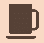 Модераторы: Данилов А.Б., Шахнович В.А.Модераторы: Данилов А.Б., Шахнович В.А.Модераторы: Данилов А.Б., Шахнович В.А.12:40-13:00Ранняя диагностика и минимальноинвазивные методы лечения опухолей ЖКТСтегний К.В.13:00-13:20Деменция – причины возникновения. Ранняя диагностика старения мозга Шахнович В.А. 13:20-13:40Нейробиомедицина: 12 шагов эксперта по превентивной персонализированной медицинеДанилов А.Б.13:40-14:00Функциональные пробы в ангиологии. Диагностика патологии вен нижних конечностейКуликов В.П.14:00-15:00Обед, Выставка  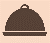 Модераторы: Давыдов С.О., Жукова И.К.Модераторы: Давыдов С.О., Жукова И.К.Модераторы: Давыдов С.О., Жукова И.К.15:00-15:20Современные технологии антивозрастной медицины в косметологииЖукова И.К.15:20-15:40Молекулярная косметология и эндокринные маркёры старения кожиХабарова Р.И.15:40-16:00Модель Интегративной медицины антистарения в Инновационной клинике «Академия здоровья» - система, персонализация, эффективностьДавыдов С.О.16:00-16:20Уникальные нутрицевтики на основе морских водорослей и микробионтовМухотина А.Г.16:20-16:40Опыт персонализированных программ в Центре реабилитации «Территория здоровья»Харченко С.С.16:40-17:00PREVENTAmed - клиника управления здоровьем и эстетикойКудашкина Е.В.17:00-17:20Цифровые технологии в антивозрастной медицинеДаминов В.Д.17:20-17:40Использование препаратов ламинарии в программах постковидной реабилитации. Новейшие разработки препаратов из  водорослей Японского моря.Глазко Т.А.17:40-18:00Медицинский маркетинг в превентивной медицине: как эффективно продавать услуги превентивной медицины.Овдина И.Н.18:00-19:00Обсуждение, дискуссии, анкетирование, контроль знаний.Рахманин Ю.А. Труханов А.И.Хавинсон В.Х.Москалев А.А.Давыдов С.О.